ГАННІВСЬКА ЗАГАЛЬНООСВІТНЯ ШКОЛА І-ІІІ СТУПЕНІВПЕТРІВСЬКОЇ СЕЛИЩНОЇ РАДИ ОЛЕКСАНДРІЙСЬКОГО РАЙОНУКІРОВОГРАДСЬКОЇ ОБЛАСТІНАКАЗ31.08.2021                                                                                                                 № 26-агПро  створення  робочої  групи НАССР На виконання Законів України «Про основні принципи та вимоги до безпечності та якості харчових продуктів», «Про державний контроль за дотриманням законодавства про харчові продукти, корми, побічні продукти тваринного походження, здоров’я та благополуччя тварин», наказу Мінагрополітики України від 01.10.2012 № 590 «Про затвердження Вимог щодо розробки, впровадження та застосування постійно діючих процедур, заснованих на принципах Системи управління  безпечністю  харчових продуктів (НАССР)» НАКАЗУЮ:Створити робочу групу НАССР по розробці впровадження і підтримки процедури забезпечення безпеки, засновані на принципах НАССР у складі:по Ганнівській загальноосвітній школі І-ІІІ ступенівпо Володимирівській загальноосвітній школі І-ІІ ступенів, філії Ганнівської загальноосвітньої школи І-ІІІ ступенівпо Іскрівській загальноосвітній школі І-ІІІ ступенів, філії Ганнівської загальноосвітньої школи І-ІІІ ступенів2. Робочій групі НАССР :2.1. Підготувати пакет офіційної документації з вимогами щодо безпеки та якості продукції, розробити необхідні форми документування.2.2. Забезпечити надійне і достовірне функціонування системи НАССР і проводити регулярну роботу по впровадженню відповідних форм документування, яка підтверджує функціонування системи НАССР.2.3. Затвердити функції робочої групи НАССР в  школі і робочий план з розподілом обов'язків між членами робочої групи.2.4. Робочій групі НАССР проводити аналіз безпеки і якості продукції, що готується в харчоблоці школи, ефективності системи НАССР.  3. Контроль за виконанням наказу залишаю за собою.Директор школи                                                                      О. КанівецьЗ наказом ознайомлені:                                                                                                                             І. Дігурко                                                                      М. Міщенко                                                                        Н. Осадченко                                                                        А. Петришина                                                                    В. Решетнік                                                             І. Ужва                                                               О. Худик                                                           А. Цар                                                                   В. ЯнишинГолова групи:ОСАДЧЕНКО Н.М. – заступник  директора  з  навчально-виховної роботи;Члени групи:ХУДИК О.О. – завідувач господарством;ПЕТРИШИНА А.А. - кухар;ПУШКА Н.В. - підсобний робітник.Голова групи:МІЩЕНКО М.І. – завідувач філії;Члени групи:ЦАР А.В. – завідувач господарством;УЖВА І.І. - кухар;ЯСИНСЬКА А.А. - підсобний робітник.Голова групи:ЯНИШИН В.М. – завідувач філії;Члени групи:ДІГУРКО І.Л. – завідувач господарством;РЕШЕТНІК В.П. - кухар;БОРИЧЕВСЬКА Г.О. - підсобний робітник.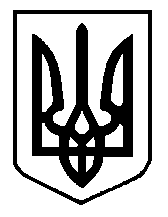 